GUÍA DE INGLÉS ¿Qué necesito saber?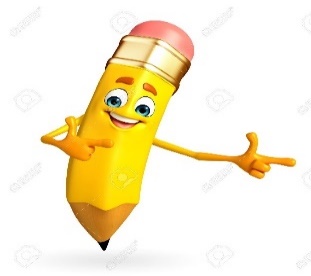 Entonces:Identificar es: Reconocer o distinguir que determinada persona o cosa es la misma que se busca o se supone.Entendemos por:I.- Choose the correct name for each place of the city. (Escoge el nombre correcto para cada lugar de la ciudad)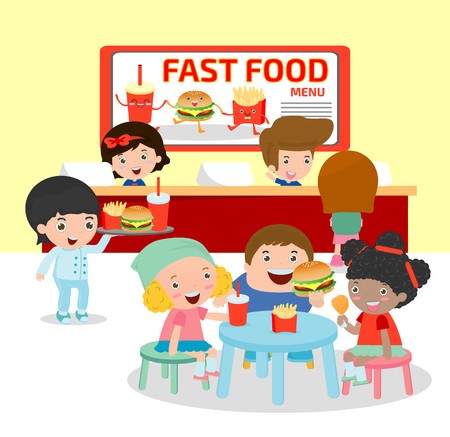 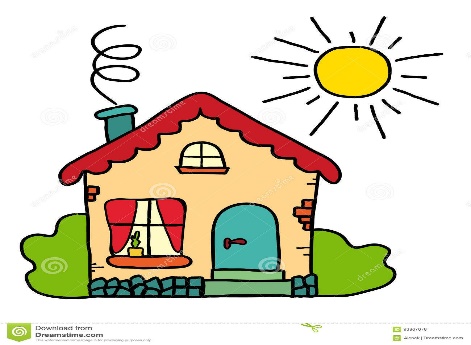 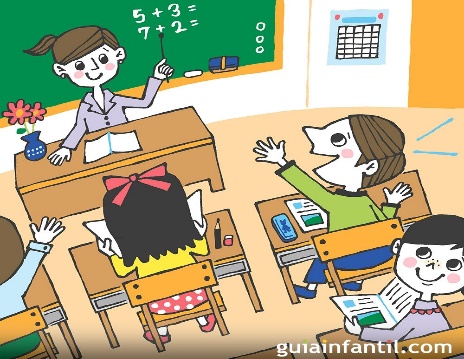 a) House				a) City				a) Cityb) Restaurant			b) School			b) Parkc) Library				c) House			c) School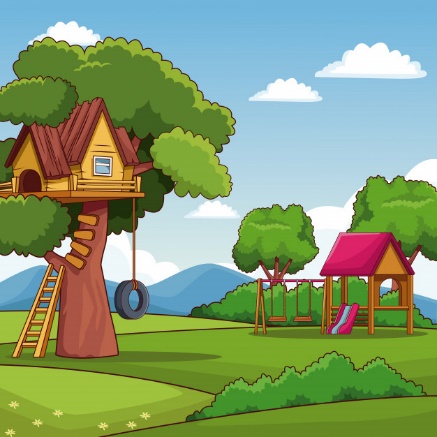 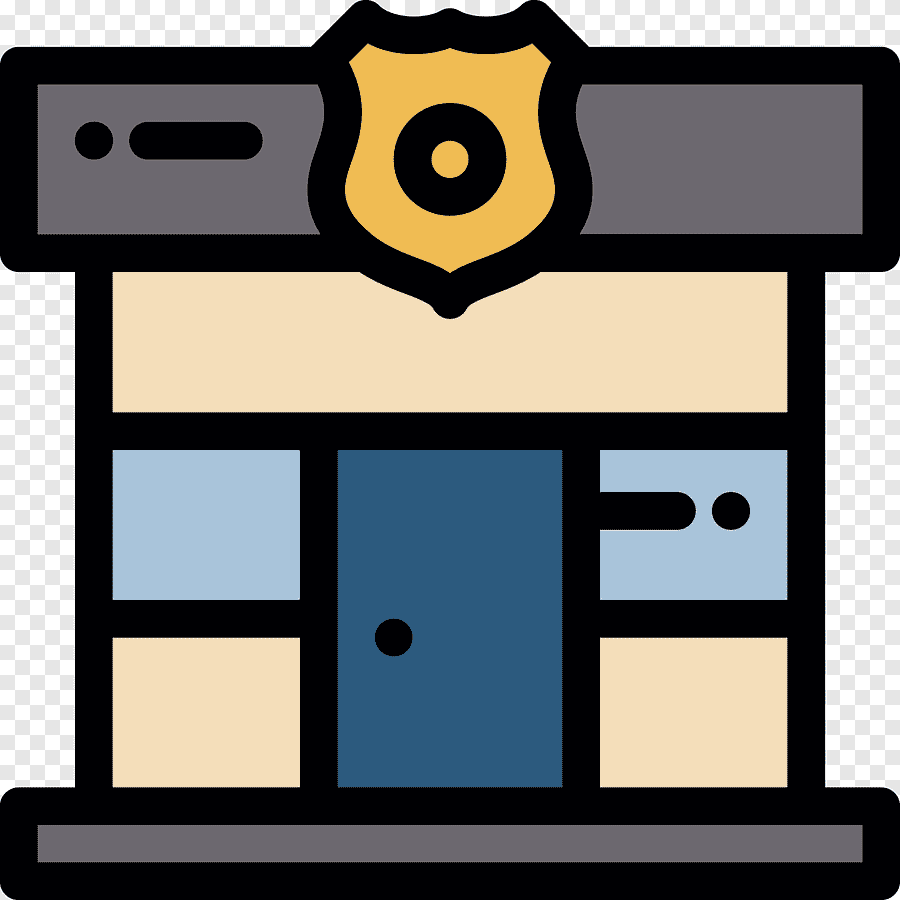 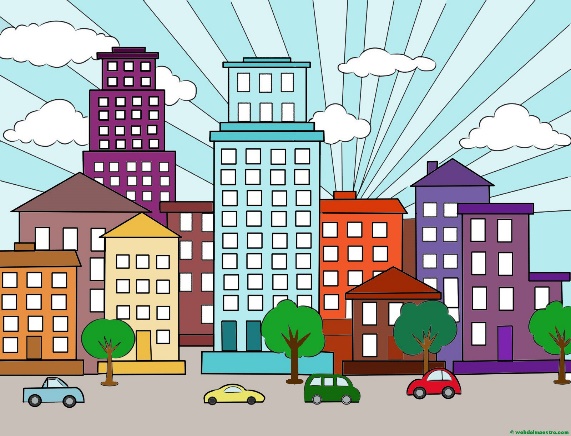 a) Park				a) Fire station			a) Houseb) Restaurant			b) Police station			b) Hospitalc) School				c) City					c) City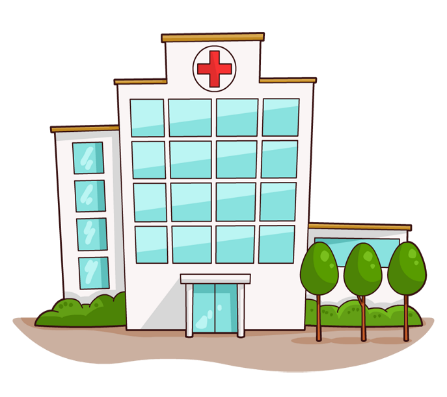 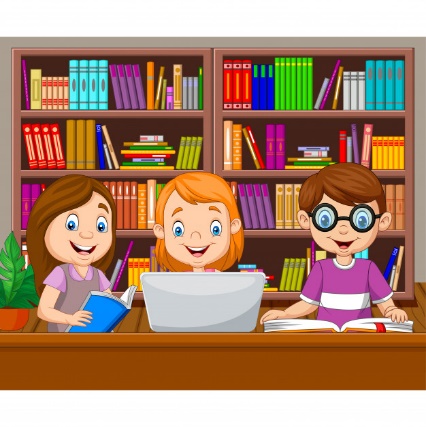 a) Library				a) Schoolb) Hospital				b) Fire stationc) Police station 			c) LibraryDesde ahora comenzaremos a juntar distintos objetos y materiales, que nos ayuden a construir y crear una maqueta de la ciudad en inglés. *Enviar foto de la guia desarrollada al whatsapp del curso y archivar en cuaderno.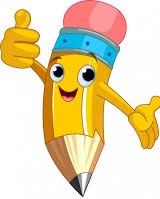 Autoevaluaciòn o Reflexión personal sobre la actividad: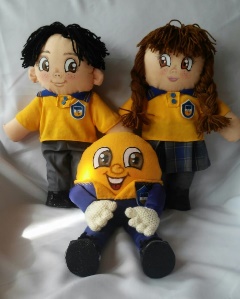 1.- ¿Qué fue lo más difícil de este trabajo? ¿Por qué?…………………………………………………………………………………………………………………..Name:Grade: 4°A   Date: semana N° 16¿QUÉ APRENDEREMOS?¿QUÉ APRENDEREMOS?¿QUÉ APRENDEREMOS?Objetivo (s): OA13 - Escribir (por ejemplo: completar o responder preguntas), de acuerdo a un modelo y con apoyo de imágenes y vocabulario dado, textos tales como oraciones, invitaciones, emails y diálogos de tres o cuatro intercambios acerca de temas conocidos o de otras asignaturas.Objetivo (s): OA13 - Escribir (por ejemplo: completar o responder preguntas), de acuerdo a un modelo y con apoyo de imágenes y vocabulario dado, textos tales como oraciones, invitaciones, emails y diálogos de tres o cuatro intercambios acerca de temas conocidos o de otras asignaturas.Objetivo (s): OA13 - Escribir (por ejemplo: completar o responder preguntas), de acuerdo a un modelo y con apoyo de imágenes y vocabulario dado, textos tales como oraciones, invitaciones, emails y diálogos de tres o cuatro intercambios acerca de temas conocidos o de otras asignaturas.Contenidos: Lugares de la ciudad en inglés.Contenidos: Lugares de la ciudad en inglés.Contenidos: Lugares de la ciudad en inglés.Objetivo de la semana: Identificar distintos lugares de la ciudad en inglés.Objetivo de la semana: Identificar distintos lugares de la ciudad en inglés.Objetivo de la semana: Identificar distintos lugares de la ciudad en inglés.Habilidad: Reconocer lugares de la ciudad en una imágen. Habilidad: Reconocer lugares de la ciudad en una imágen. Habilidad: Reconocer lugares de la ciudad en una imágen.  Los lugares de la ciudad los podemos definir como las distintas partes y/o edificaciones que podemos asistir y/o utilizar para distintos propositos como ir a la estacion de policia, hospital, parques, restaurantes, etc. PALABRA EN INGLESSIGNIFICADOCOMO SE PRONUNCIARestaurantRestauranteRestoranParkParqueParkHospitalHospitalJospitalPolice stationEstación de policíaPolis esteichonSchoolColegioEskulHouseCasaJaus CityCiudadCitiLibraryBibliotecaLaibrari